河北建材职业技术学院人才招聘系统简要说明书（应聘人员使用）应聘者操作说明建议使用谷歌浏览器或者win10系统自带Edge浏览器，不建议使用360浏览器或者其他浏览器。（如使用360浏览器建议换成极速模式）1.1 应聘人员访问地址网址链接：http://zpbm.hbjcxy.com1.2 用户注册用户首先需要进行注册，如图1、2所示。用户名为自己身份证号，密码自拟。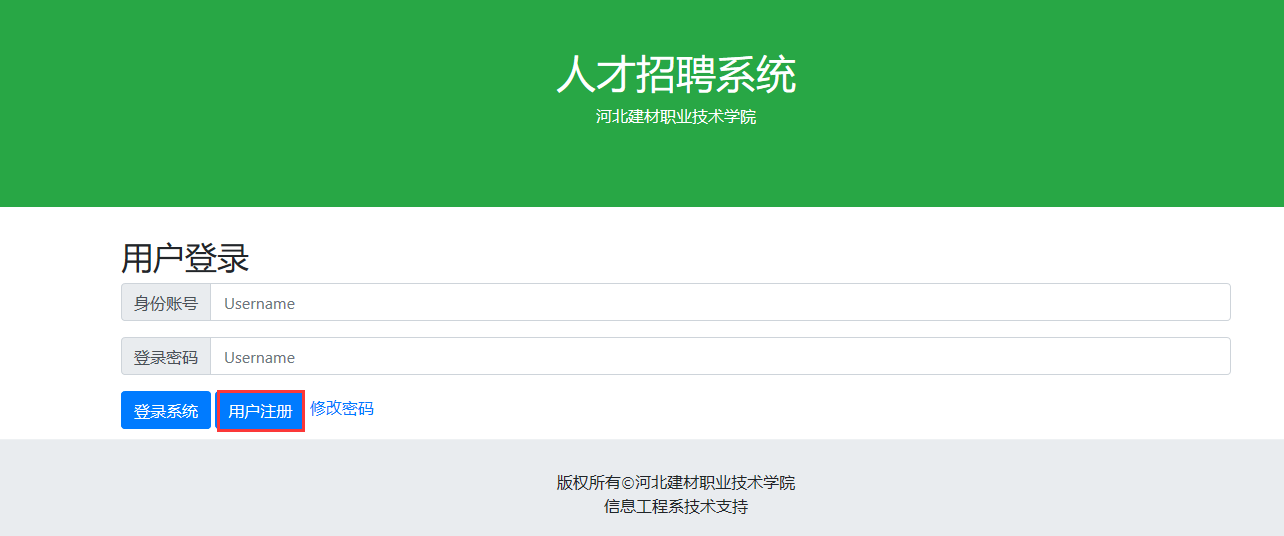 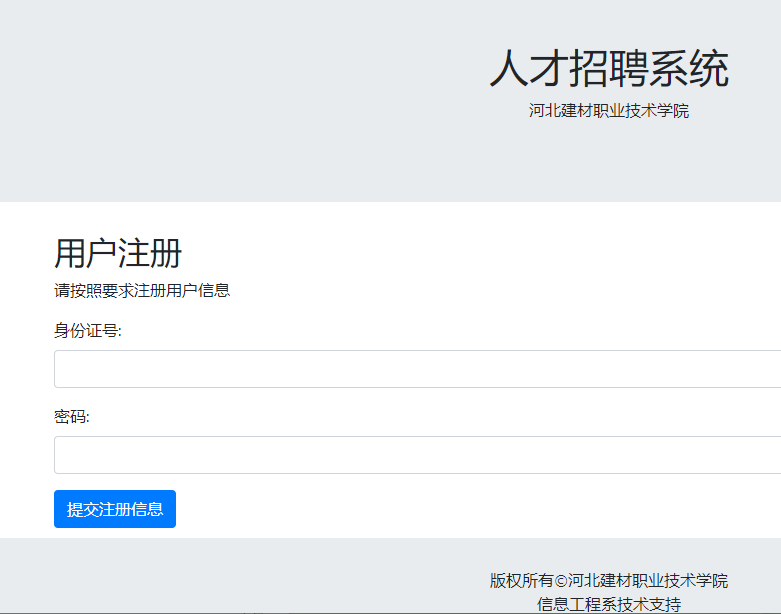 图1 系统登录页面                       图2 用户注册页面1.3 用户个人信息填写用户登录后可按照页面提示信息进行个人信息资料的填写和上传。具体操作如下图3、4、5、6、7所示。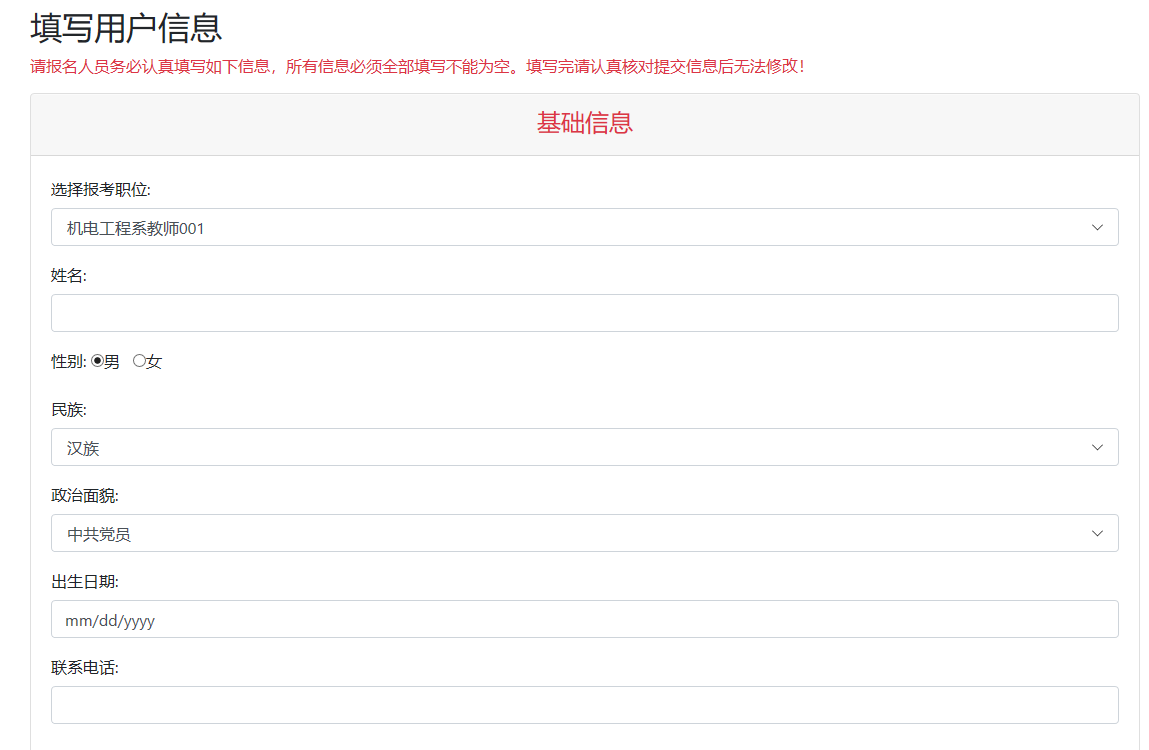 图3 基础信息填写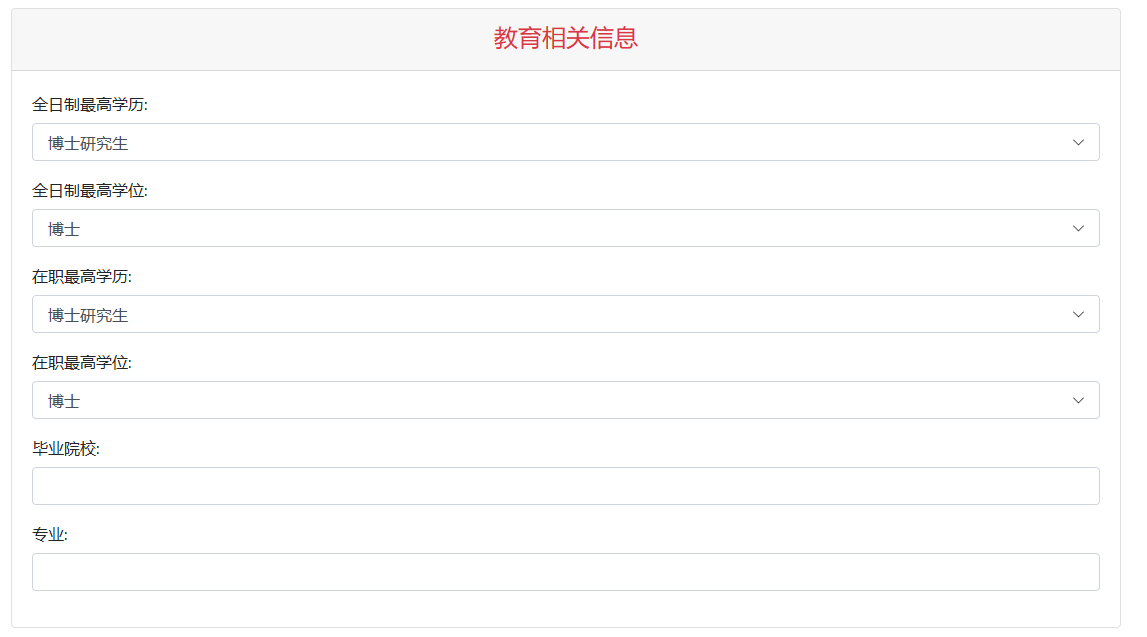 图4 教育相关信息填写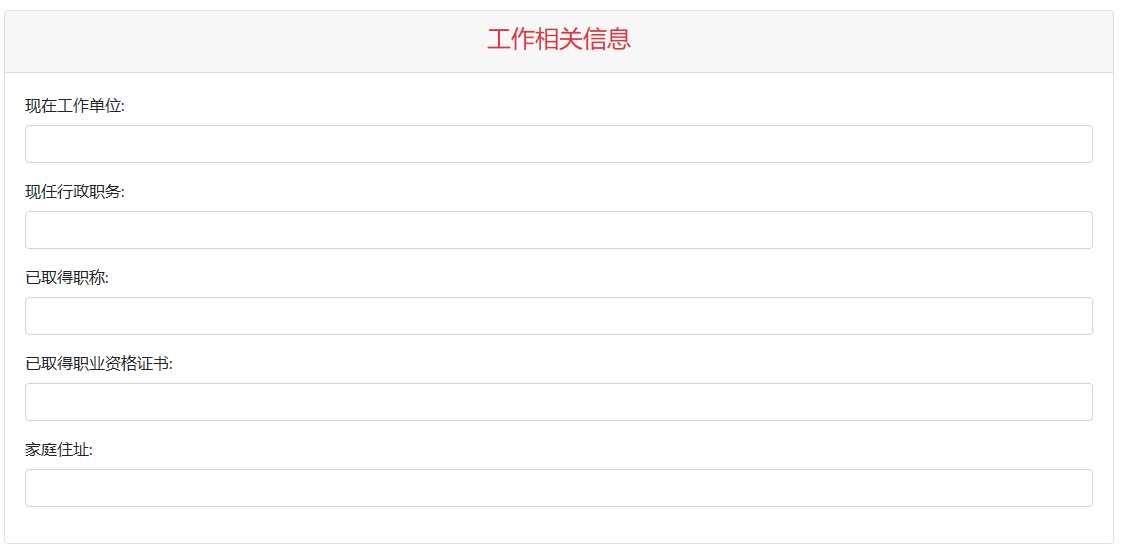 图5 工作信息填写此处重点，一定要按照图片中的步骤和要求操作。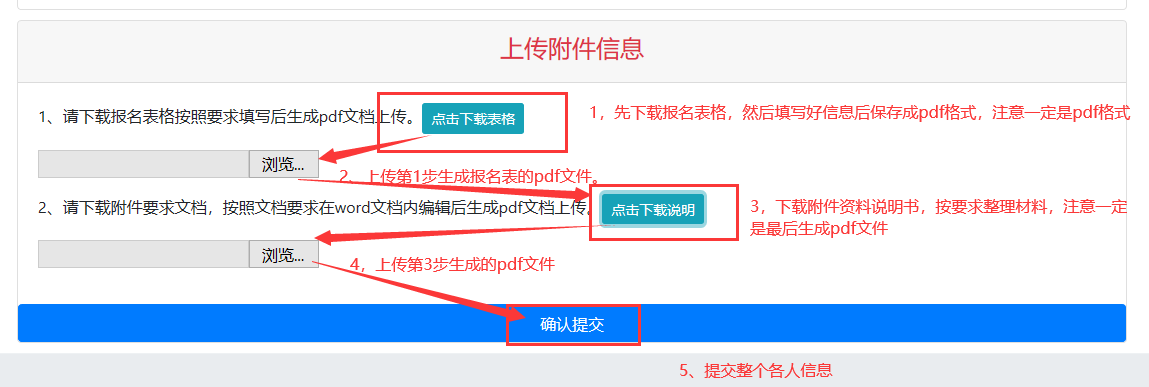 图6 上传附件信息，提交各人应聘材料信息注意需上传pdf格式的文件。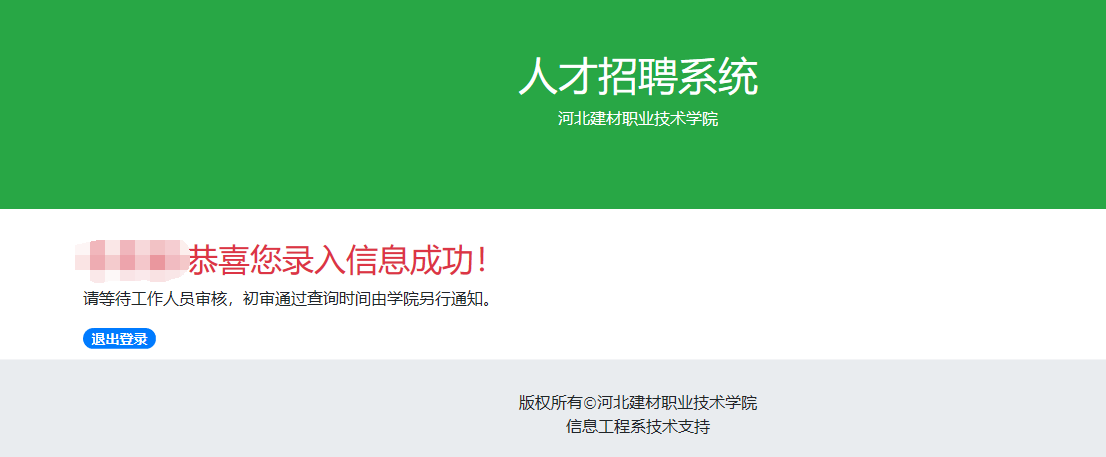 图7 个人信息提交成功提示页面备注：应聘者在填报完成个人信息附件后，请将生成的pdf格式的报名表按照“岗位名称-姓名-身份证号-BM.pdf”命名，个人报名材料表按照“岗位名称-姓名-身份证号-CL.pdf”命名。例如：“机电工程系教师001-XXX-15030419860xxxxxxx-BM.pdf”，“机电工程系教师001-XXX-15030419860xxxxxxx-CL.pdf”。将两个pdf文件打成压缩包，压缩包命名格式为“岗位名称-姓名-身份证号.zip”，例如“机电工程系教师001-XXX-15030419860xxxxxxx.Zip”。发送至邮箱hbjcrsc@126.com。1.4 后期状态查询应聘者提交材料后会有系部进行初审和学院复审两个环节。待学院复审结束后考生可查询自己的应聘状态，并根据提示进行操作。初审结果如图8、9所示。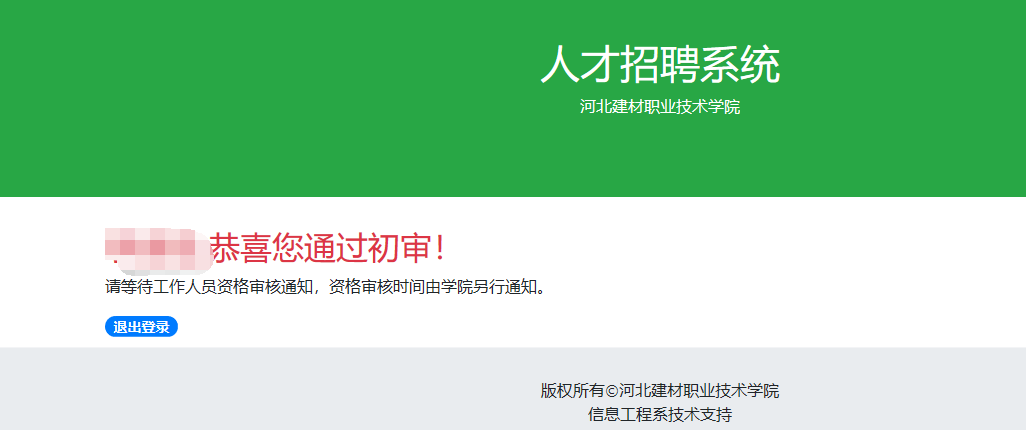 图8 初审通过初审不通过时会有原因，应聘者可以根据原因修改自己的材料。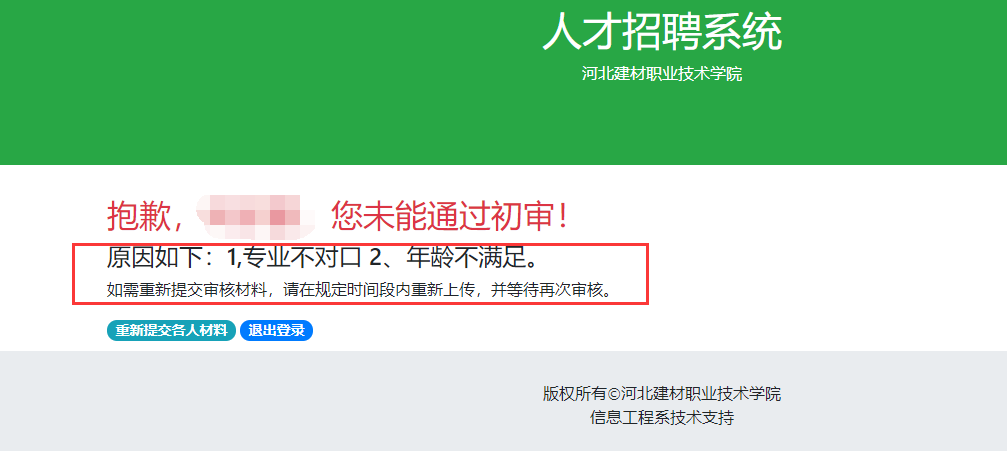 图 9 初审未通过后期会有资格审核阶段，资格审核结果如图10、11所示。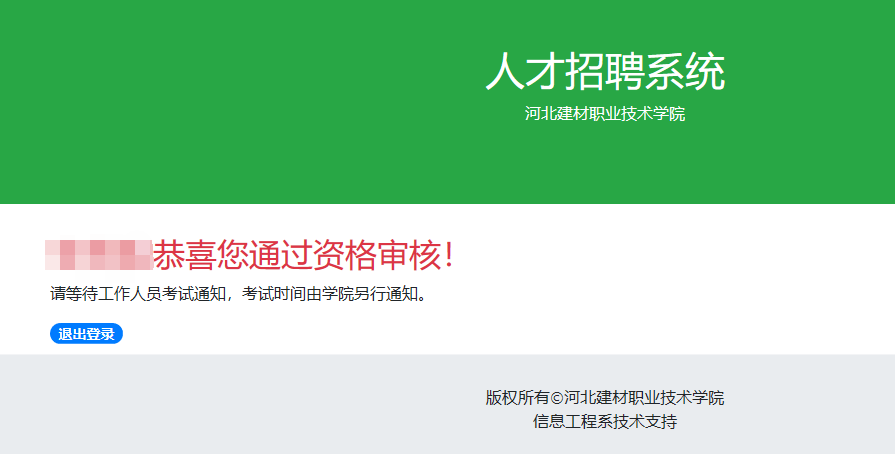 图 10 资格审核通过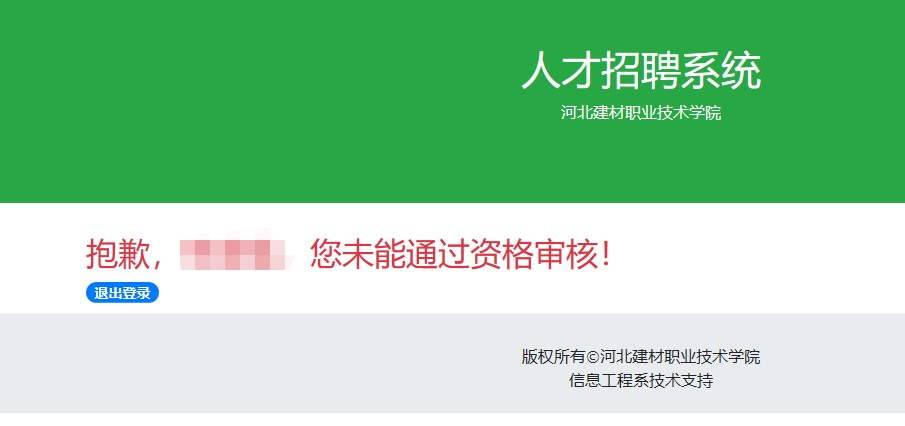 图 11 资格审核未通过